	Assemblée générale du Conseil Elzéar-Goulet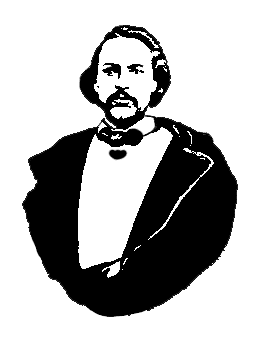 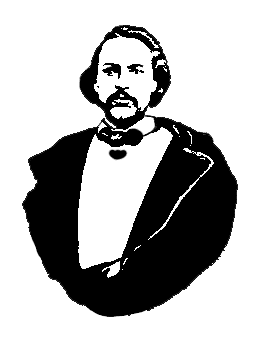 	le 18 janvier 2012  ◊  19 h 30  ◊  500 Taché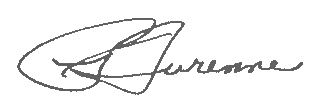 Procès-verbal préparé et soumis par Pauline Turenne :				SecrétaireSignatures :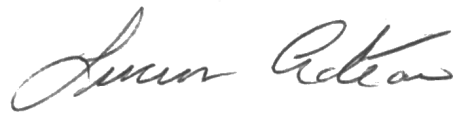 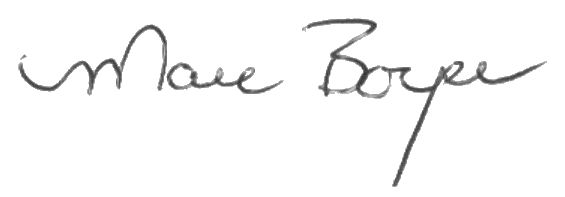 Président	Vice-présidentExécutifMarc Boyer– PrésidentLucien Croteau– Vice-présidentPauline Turenne– SecrétaireRoger Hupé– TrésorierAndré Carrier– Président-sortantEvelyn Carrier– AinéeAshley Lemoine– JeunesseDavid Dandeneau– HistorienMembres et InvitésFranz PotucekAgnès RémillardEmilien SibilleauPaul DesrosiersGabriel DufaultBertille CroteauJules ChartrandJonelle DonnellyJanine Lemay-TrocheHuguette DandeneauYves LabrècheJocelyne PambrunFrance Lemay SibilleauDolorès BlanchardNadia Shiloff-CroteauPatrick HupéMonique Mulaire#12-01-18-011)Ouverture de la réunion – Marc BoyerPrière d’ouverture – France Lemay Sibilleau#12-01-18-022)Adoption de l’ordre du jourMotion pour adopter l’ordre du jour :Proposé par Paul DesrosiersAppuyé par Dolorès BlanchardAdopté#12-01-18-033)Adoption et suivi du procès-verbal du 19 janvier 2011 (AGA 2011)Motion pour adopter le procès-verbal :Proposé par Huguette DandeneauAppuyé par Paul DesrosiersAdopté#12-01-18-044)Rapport financier 2011Lecture du rapport financier 2011 faite par le trésorier.Motion pour accepter le rapport financier 2011 :Proposé par Roger HupéAppuyé par Ashley LemoineAdopté#12-01-18-055)Rapport du président 2011Marc Boyer fait un compte rendu du rapport des activités du Conseil Elzéar-Goulet en 2011, tel que présenté à la réunion de la MMF. David Dandeneau suggère d’archiver les discours faits à l’inauguration du Parc commémoratif Elzéar-Goulet. Il suggère aussi que le CE-G travaille avec le BEF et la DSFM pour développer un cahier pédagogique qui ferait connaître le parc. Paul Desrosiers suggère qu’on commence par faire une activité dans le parc justement pour le faire connaître. Marc répond aux questions posées sur la façon d’obtenir des renseignements sur les bourses offertes aux Métis. Marc dirige les gens au site web du CE-G pour accéder aux liens. Yves Labrèche mentionne les trois bourses offertes à l’USB. Gabriel Dufault parle de la bourse Neil Gaudry de Francofonds. David Dandeneau suggère qu’on demande à l’USB de mettre un lien dans son site web qui dirigerait la personne au site du CE-G.Motion pour accepter le rapport :Proposé par David DandeneauAppuyé par Lucien CroteauAdopté#12-01-18-066)Calendrier pour 2012Marc apporte l’attention des gens aux dates proposées pour les réunions du CE-G pour l’année 2012. Quatre dates sont prévues : le 28 mars, le 6 juin, le 5 septembre et le 14 novembre. Motion pour accepter le calendrier :Proposé par Paul DesrosiersAppuyé par Dolorès BlanchardAdopté#12-01-18-077)Budget pour 2012Marc présente le budget proposé pour l’année 2012. David Dandeneau soulève le point que le CE-G doit être transparent. C’est-à-dire que le CE-G doit avoir des politiques par écrit qui indiquent clairement tous ses acquis (p. ex., fonds mis de côté pour projets spéciaux, etc.). Motion pour accepter le budget :Proposé par David DandeneauAppuyé par Monique MulaireAdopté#12-01-18-088)Affaires nouvelles8.1)Rapport d’André Carrier André s’est rendu à la Cour Suprême le 13 décembre à Ottawa pour assister à une séance au sujet du « Métis Land Claims ». Une invitation est lancée pour assister à une rencontre le 25 janvier 2012 au Métis Club sur la MacGregor. Le but de la rencontre est de renseigner les gens au sujet d’un transfert de propriété qui aura lieu entre la « Manitoba Housing » et la MMF. André parle du désenchantement du Premier ministre du Manitoba (Greg Selinger) par rapport à ce qui se passe avec la carte « Harvester ». Des démarches ont été entreprises pour corriger la situation qui existe (où les Métis sont arrêtés lorsqu’ils chassent).#12-01-18-08.18.1)Motion : payer l’AGA 2012 du ConseilMotion pour payer les coûts de 200$ de l’AGA :Proposé par : Paul DesrosiersAppuyé par : Jules ChartrandAdopté#12-01-18-08.28.2)Motion : soutien financier du projet « Résilience des Métis »Motion que le CE-G débourse 250$ pour soutenir l’étape finale du projet de « Résilience des Métis » :Proposé par : Paul DesrosiersAppuyé par : Roger HupéAdopté#12-01-18-099)Ratification de nouveaux membresRaymond Mousseau ; Cory, Joël et René Bourrier ; Daniel, Alain, Louise et Michel Muller ; Patrick, Alix, Rosalie et Richard Loiselle.Motion que ces nouveaux membres soient acceptés :Proposé par : Jonelle DonnellyAppuyé par Ashley LemoineAdopté#12-01-18-10Tirage 50/50#12-01-18-11Tirage des prix de présence#12-01-18-12AjournementProposé par : David Dandeneau